ГРАДОСТРОИТЕЛЬНЫЕ РЕГЛАМЕНТЫОГЛАВЛЕНИЕЧАСТЬ II. ГРАДОСТРОИТЕЛЬНОЕ ЗОНИРОВАНИЕ	3ГЛАВА 8. КАРТА ГРАДОСТРОИТЕЛЬНОГО ЗОНИРОВАНИЯ	3Статья 16. Состав и содержание карты градостроительного зонирования	3Статья 17. Перечень территориальных зон, установленных на карте градостроительного зонирования	3ГЛАВА 9. ГРАДОСТРОИТЕЛЬНЫЕ ОГРАНИЧЕНИЯ (ЗОНЫ С ОСОБЫМИ УСЛОВИЯМИ ИСПОЛЬЗОВАНИЯ ТЕРРИТОРИЙ)	3Статья 18. Перечень зон с особыми условиями использования территорий	3Статья 19. Осуществление землепользования и застройки в зонах с особыми условиями использования территорий	4ЧАСТЬ III. ГРАДОСТРОИТЕЛЬНЫЕ РЕГЛАМЕНТЫ	5ГЛАВА 10. ОБЩИЕ ПОЛОЖЕНИЯ И ТРЕБОВАНИЯ	5Статья 20. Общие положения о градостроительных регламентах	5Статья 21. Общие требования к видам разрешенного использования земельных участков и объектов капитального строительства	6Статья 22. Общие требования к предельным размерам земельных участков и предельным параметрам разрешенного строительства, реконструкции объектов капитального строительства	7ГЛАВА 11.	ГРАДОСТРОИТЕЛЬНЫЕ РЕГЛАМЕНТЫ В ОТНОШЕНИИ ЗЕМЕЛЬНЫХ УЧАСТКОВ И ОБЪЕКТОВ КАПИТАЛЬНОГО СТРОИТЕЛЬСТВА, РАСПОЛОЖЕННЫХ В ПРЕДЕЛАХ СООТВЕТСТВУЮЩЕЙ ТЕРРИТОРИАЛЬНОЙ ЗОНЫ	9Статья 23. Зона застройки индивидуальными жилыми домами	9ГЛАВА 12. ОГРАНИЧЕНИЯ ИСПОЛЬЗОВАНИЯ ЗЕМЕЛЬНЫХ УЧАСТКОВ И ОБЪЕКТОВ КАПИТАЛЬНОГО СТРОИТЕЛЬСТВА, УСТАНАВЛИВАЕМЫЕ В СООТВЕТСТВИИ С ЗАКОНОДАТЕЛЬСТВОМ РОССИЙСКОЙ ФЕДЕРАЦИИ	12Статья 24. Общие положения	12Статья 25. Ограничения использования земельных участков и объектов капитального строительства в защитной зоне объектов культурного наследия	13Статья 26. Ограничения использования земельных участков и объектов капитального строительства в охранной зоне объектов электроэнергетики	14Статья 27. Ограничения использования земельных участков и объектов капитального строительства в охранной зоне трубопроводов	14Статья 28. Ограничения использования земельных участков и объектов капитального строительства в охранных зонах линий и сооружений связи	14Статья 29. Ограничения использования земельных участков и объектов капитального строительства на территории зон затопления, подтопления	15Статья 30. Ограничения использования земельных участков и объектов капитального строительства в границах зон охраны объектов геодезической сети	15Статья 31. Ограничения использования земельных участков и объектов капитального строительства в прибрежной защитной полосе и водоохранной зоне	16ЧАСТЬ II. ГРАДОСТРОИТЕЛЬНОЕ ЗОНИРОВАНИЕГЛАВА 8. КАРТА ГРАДОСТРОИТЕЛЬНОГО ЗОНИРОВАНИЯСтатья 16. Состав и содержание карты градостроительного зонированияПравила включают в себя карту градостроительного зонирования, на которой установлены границы территориальных зон. На карте градостроительного зонирования отображены границы населенных пунктов, входящих в состав муниципального образования Вырицкое городское поселение Гатчинского муниципального района Ленинградской области, границы территорий объектов культурного наследия, границы зон с особыми условиями использования территорий.Статья 17. Перечень территориальных зон, установленных на карте градостроительного зонирования Перечень территориальных зон, установленных на карте градостроительного зонирования, приведен в таблице.ГЛАВА 9. ГРАДОСТРОИТЕЛЬНЫЕ ОГРАНИЧЕНИЯ (ЗОНЫ С ОСОБЫМИ УСЛОВИЯМИ ИСПОЛЬЗОВАНИЯ ТЕРРИТОРИЙ)Статья 18. Перечень зон с особыми условиями использования территорий Перечень зон с особыми условиями использования территорий, отображенных
на карте градостроительного зонирования приведен в таблице.Статья 19. Осуществление землепользования и застройки в зонах с особыми условиями использования территорийВ случае если земельный участок и (или) объект капитального строительства расположены в границах зон с особыми условиями использования территорий, правовой режим использования и застройки указанного земельного участка и (или) объекта капитального строительства определяется градостроительными регламентами, указанными в части III настоящих Правилах и совокупностью ограничений, установленных в соответствии с законодательством Российской Федерации.Границы зон с особыми условиями использования территорий могут быть изменены в результате хозяйственной или иной деятельности по основаниям, предусмотренным санитарными правилами и нормами, либо по иным основаниям, предусмотренным законодательством Российской Федерации.ЧАСТЬ III. ГРАДОСТРОИТЕЛЬНЫЕ РЕГЛАМЕНТЫГЛАВА 10. ОБЩИЕ ПОЛОЖЕНИЯ И ТРЕБОВАНИЯСтатья 20. Общие положения о градостроительных регламентах Градостроительным регламентом определяется правовой режим земельных участков, равно как всего, что находится над и под поверхностью земельных участков
и используется в процессе их застройки и последующей эксплуатации объектов капитального строительства.Действие градостроительного регламента распространяется в равной мере на все земельные участки и объекты капитального строительства, расположенные
в пределах границ территориальной зоны, обозначенной на карте градостроительного зонирования.Действие градостроительного регламента не распространяется на земельные участки:в границах территорий памятников и ансамблей, включенных в единый государственный реестр объектов культурного наследия (памятников истории
и культуры) народов Российской Федерации, а также в границах территорий памятников или ансамблей, которые являются выявленными объектами культурного наследия и решения о режиме содержания, параметрах реставрации, консервации, воссоздания, ремонта и приспособлении которых принимаются в порядке, установленном законодательством Российской Федерации об охране объектов культурного наследия;в границах территорий общего пользования;предназначенные для размещения линейных объектов и (или) занятые линейными объектами;предоставленные для добычи полезных ископаемых.Градостроительные регламенты не устанавливаются для земель лесного фонда, земель, покрытых поверхностными водами, земель запаса, земель особо охраняемых природных территорий (за исключением земель лечебно-оздоровительных местностей и курортов), сельскохозяйственных угодий в составе земель сельскохозяйственного назначения, земельных участков, расположенных в границах особых экономических зон и территорий опережающего социально-экономического развития.Использование земельных участков, на которые действие градостроительных регламентов не распространяется или для которых градостроительные регламенты
не устанавливаются, определяется уполномоченными федеральными органами исполнительной власти, уполномоченными органами исполнительной власти Ленинградской области или уполномоченными органами местного самоуправления
в соответствии с федеральными законами. Использование земель или земельных участков из состава земель лесного фонда определяется лесохозяйственным регламентом в соответствии с лесным законодательством.В случае, если использование указанных в части 2 статьи 2 земельных участков и объектов капитального строительства продолжается и опасно для жизни
или здоровья человека, для окружающей среды, объектов культурного наследия,
в соответствии с федеральными законами может быть наложен запрет на использование таких земельных участков и объектов.Виды объектов капитального строительства определяются описанием видов разрешенного использования земельных участков, если в градостроительном регламенте территориальной зоны не установлено иное.Статья 21. Общие требования к видам разрешенного использования земельных участков и объектов капитального строительстваПрименительно к каждой территориальной зоне устанавливаются виды разрешенного использования земельных участков и объектов капитального строительства:основные виды разрешенного использования;условно разрешенные виды использования;вспомогательные виды разрешенного использования, допустимые только
в качестве дополнительных по отношению к основным видам разрешенного использования и условно разрешенным видам использования и осуществляемые совместно с ними. Основные, условно разрешенные и вспомогательные виды разрешенного использования объектов капитального строительства определяются описанием
вида разрешенного использования земельного участка, на котором планируется
их размещение, если в градостроительном регламенте территориальной зоны не установлено иное. Виды разрешенного использования объектов капитального строительства, предусмотренные описанием вида разрешенного использования земельного участка, который в соответствии с настоящими Правилами отнесен к условно разрешенным видам использования земельного участка, являются условно разрешенными.Вспомогательные виды разрешенного использования земельных участков
и объектов капитального строительства допускаются только в качестве дополнительных по отношению к основным видам разрешенного использования и условно разрешенным видам использования и осуществляются совместно с ними в границах земельных участков основных и(или) условно разрешенных видов использования.Предельные параметры разрешенного строительства, реконструкции объектов капитального строительства вспомогательных видов разрешенного использования определяются предельными параметрами разрешенного строительства, реконструкции объектов капитального строительства основных и(или) условно разрешенных видов использования, для обеспечения функционирования которых они предусмотрены,
если иное не установлено градостроительным регламентом соответствующей территориальной зоны.Статья 22. Общие требования к предельным размерам земельных участков
и предельным параметрам разрешенного строительства, реконструкции объектов капитального строительства Предельные (минимальные и (или) максимальные) размеры земельных участков и предельные параметры разрешенного строительства, реконструкции объектов капитального строительства включают в себя:предельные (минимальные и (или) максимальные) размеры земельных участков, в том числе их площадь;минимальные отступы от границ земельных участков в целях определения мест допустимого размещения зданий, строений, сооружений, за пределами которых запрещено строительство зданий, строений, сооружений;предельное количество этажей или предельную высоту зданий, строений, сооружений ;максимальный процент застройки в границах земельного участка, определяемый как отношение суммарной площади земельного участка, которая может быть застроена, ко всей площади земельного участка;Наряду с указанными в пунктах 2-4 части 1 настоящей статьи предельными параметрами разрешенного строительства, реконструкции объектов капитального строительства в градостроительном регламенте могут быть установлены иные предельные параметры разрешенного строительства, реконструкции объектов капитального строительства.Применительно к каждой территориальной зоне устанавливаются указанные
в части I настоящей статьи размеры и параметры, их сочетания.В соответствии с приказом Росреестра от 10.11.2020 № П/0412
«Об утверждении классификатора видов разрешенного использования земельных участков» на земельных участках с видами разрешенного использования, перечисленными в таблице 4 настоящих Правил, возведение объектов капитального строительства не предусмотрено.Таблица 4Для земельных участков с видами разрешенного использования, перечисленными в таблице 4 настоящих Правил, устанавливаются следующие предельные параметры разрешенного строительства, реконструкции объектов капитального строительства:минимальные отступы от границ земельных участков в целях определения мест допустимого размещения зданий, строений, сооружений, за пределами которых запрещено строительство зданий, строений, сооружений: 0 м;предельное количество этажей зданий, строений, сооружений: 0 этажей;максимальный процент застройки в границах земельного участка, определяемый как отношение суммарной площади земельного участка, которая может быть застроена, ко всей площади земельного участка: 0 %.В градостроительных регламентах виды разрешенного использования земельных участков и объектов капитального строительства, предельные (минимальные и (или) максимальные) размеры земельных участков и предельные параметры разрешенного строительства, реконструкции объектов капитального строительства устанавливаются с учетом:законодательства о градостроительной деятельности;технических регламентов;сводов правил;санитарных норм и правил. ГЛАВА 11.	ГРАДОСТРОИТЕЛЬНЫЕ РЕГЛАМЕНТЫ В ОТНОШЕНИИ ЗЕМЕЛЬНЫХ УЧАСТКОВ И ОБЪЕКТОВ КАПИТАЛЬНОГО СТРОИТЕЛЬСТВА, РАСПОЛОЖЕННЫХ В ПРЕДЕЛАХ СООТВЕТСТВУЮЩЕЙ ТЕРРИТОРИАЛЬНОЙ ЗОНЫ Статья 23. Зона застройки индивидуальными жилыми домами1. Кодовое обозначение – ТЖ.12. Виды разрешенного использования земельных участков:Примечания:1)	Размещение объектов вида разрешенного использования, отмеченного знаком <*>, допускается при условии соблюдения санитарных и иных требований, установленных законодательством Российской Федерации в области охраны здоровья человека.3.	Предельные размеры земельных участков, предельные параметры разрешенного строительства, реконструкции объектов капитального строительства
(с учетом положений частей 5, 6 статьи 22 настоящих Правил):4.	Требования к архитектурным решениям объектов капитального строительстватребования к цветовому решению внешнего облика объекта капитального строительства, к строительным материалам, определяющим внешний облик объекта капитального строительства, требования к объемно-пространственным, архитектурно-стилистическим и иным характеристикам объекта капитального строительства:5.	Ограничения использования земельных участков и объектов капитального строительства, устанавливаемые в соответствии с законодательством Российской Федерации.Оборот земельных участков осуществляется в соответствии с гражданским законодательством и Земельным кодексом Российской Федерации. Содержание ограничений оборота земельных участков устанавливается Земельным кодексом Российской Федерации, федеральными законами.Ограничения использования земельных участков и объектов капитального строительства в границах зон с особыми условиями использования территории, установленные федеральными законами или иными нормативными правовыми актами, указаны в главе 12 настоящих Правил.ГЛАВА 12. ОГРАНИЧЕНИЯ ИСПОЛЬЗОВАНИЯ ЗЕМЕЛЬНЫХ УЧАСТКОВ И ОБЪЕКТОВ КАПИТАЛЬНОГО СТРОИТЕЛЬСТВА, УСТАНАВЛИВАЕМЫЕ
В СООТВЕТСТВИИ С ЗАКОНОДАТЕЛЬСТВОМ РОССИЙСКОЙ ФЕДЕРАЦИИСтатья 24. Общие положения Использование земельных участков и объектов капитального строительства могут быть ограничены по основаниям, установленным законодательством Российской Федерации.Могут устанавливаться следующие ограничения использование земельных участков и объектов капитального строительства:ограничения использования земельных участков и объектов капитального строительства в зонах с особыми условиями использования территорий;ограничения оборотоспособности земельных участков, устанавливаемые статьей 27 Земельного кодекса Российской Федерации;особые условия охраны окружающей среды, в том числе животного и растительного мира, памятников природы, истории и культуры, археологических объектов, сохранения плодородного слоя почвы, естественной среды обитания, путей миграции диких животных;иные ограничения использования земельных участков и объектов капитального строительства в случаях, установленных законодательством Российской Федерации.Зоны с особыми условиями использования территорий устанавливаются
в следующих целях:защита жизни и здоровья граждан;безопасная эксплуатация объектов транспорта, связи, энергетики, объектов обороны страны и безопасности государства;обеспечение сохранности объектов культурного наследия;охрана окружающей среды, в том числе защита и сохранение природных лечебных ресурсов, предотвращение загрязнения, засорения, заиления водных объектов и истощения их вод, сохранение среды обитания водных биологических ресурсов
и других объектов животного и растительного мира;обеспечение обороны страны и безопасности государства.На территории муниципального образования Вырицкое городское поселение Гатчинского муниципального района Ленинградской области установлены следующие зоны с особыми условиями использования территорий: Защитная зона объекта культурного наследия;Охранная зона объектов электроэнергетики;Охранная зона трубопроводов;Охранная зона линий и сооружений связи;Зона затопления;Зона подтопления;Охранная зона пунктов государственной геодезической сети;Прибрежная защитная полоса;Водоохранная зона.В целях, предусмотренных частью 3 настоящей статьи, в границах зон
с особыми условиями использования территорий устанавливаются ограничения использования земельных участков, которые распространяются на все, что находится над и под поверхностью земель, если иное не предусмотрено законами о недрах, воздушным и водным законодательством, и ограничивают или запрещают размещение и (или) использование расположенных на таких земельных участках объектов недвижимого имущества и (или) ограничивают или запрещают использование земельных участков для осуществления иных видов деятельности, которые несовместимы с целями установления зон с особыми условиями использования территорий.При пересечении границ различных зон с особыми условиями использования территорий действуют все ограничения использования земельных участков, установленные для каждой из таких зон, за исключением ограничений, препятствующих эксплуатации, обслуживанию и ремонту здания, сооружения, в связи с размещением которых была установлена одна из зон с особыми условиями использования территорий, при условии, что такие ограничения не установлены в целях охраны жизни граждан или обеспечения безопасности полетов воздушных судов.Статья 25. Ограничения использования земельных участков и объектов капитального строительства в защитной зоне объектов культурного наследияЗащитные зоны объекта культурного наследия устанавливаются
в соответствии с Федеральным законом от 25.06.2002 № 73-ФЗ «Об объектах культурного наследия (памятниках истории и культуры) народов Российской Федерации».В границах защитных зон в целях обеспечения сохранности объектов культурного наследия и композиционно-видовых связей (панорам) запрещаются строительство объектов капитального строительства и их реконструкция, связанная
с изменением их параметров (высоты, количества этажей, площади), за исключением строительства и реконструкции линейных объектов.Защитная зона объекта культурного наследия прекращает существование 
со дня внесения в Единый государственный реестр недвижимости сведений о зонах охраны такого объекта культурного наследия, установленных в соответствии
со статьей 34 Федерального закона от 25.06.2002 № 73-ФЗ «Об объектах культурного наследия (памятниках истории и культуры) народов Российской Федерации».Защитная зона объекта культурного наследия также прекращает существование
в случае исключения объекта культурного наследия из единого государственного реестра объектов культурного наследия (памятников истории и культуры) народов Российской Федерации.Статья 26. Ограничения использования земельных участков и объектов капитального строительства в охранной зоне объектов электроэнергетикиОхранные зоны объектов электросетевого хозяйства устанавливаются в целях обеспечения безопасного и безаварийного функционирования, безопасной эксплуатации объектов электроэнергетики.Ограничения использования земельных участков и объектов капитального строительства в границах охранных зон объектов электроэнергетики устанавливаются в соответствии с Правилами установления охранных зон объектов электросетевого хозяйства и особых условий использования земельных участков, расположенных в границах таких зон, утвержденными постановлением Правительства Российской Федерации от 24.02.2009 № 160 «О порядке установления охранных зон объектов электросетевого хозяйства и особых условий использования земельных участков, расположенных в границах таких зон».Статья 27. Ограничения использования земельных участков и объектов капитального строительства в охранной зоне трубопроводовОхранная зона устанавливается вдоль трасс газопроводов и вокруг других объектов газораспределительной сети в целях обеспечения нормальных условий
ее эксплуатации и исключения возможности ее повреждения.Ограничения использования земельных участков и объектов капитального строительства в границах охранных зон газораспределительной сети устанавливаются в соответствии с Правилами охраны газораспределительных сетей, утвержденных постановлением Правительства Российской Федерации от 20.11.2000 № 878
«Об утверждении Правил охраны газораспределительных сетей».Статья 28. Ограничения использования земельных участков и объектов капитального строительства в охранных зонах линий и сооружений связи На трассах кабельных и воздушных линий связи устанавливаются охранных зонах линий и сооружений связи. Ограничения использования земельных участков и объектов капитального строительства в границах охранных зон линий и сооружений связи устанавливаются в соответствии с Правилами охраны линий и сооружений связи Российской Федерации, утвержденными Постановлением Правительства Российской Федерации от 09.06.1995 № 578.Статья 29. Ограничения использования земельных участков и объектов капитального строительства на территории зон затопления, подтопления1. В соответствии с постановления Правительства Российской Федерации от 18.04.2014 № 360 границы зон затопления, подтопления определяются Федеральным агентством водных ресурсов на основании предложений органа исполнительной власти субъекта Российской Федерации, подготовленных совместно с органами местного самоуправления, об определении границ зон затопления, подтопления и сведений
о границах такой зоны, которые должны содержать текстовое и графическое описания местоположения границ такой зоны, перечень координат характерных точек этих границ в системе координат, установленной для ведения государственного кадастра недвижимости.2. Использование земельных участков и объектов капитального строительства на территории зон затопления, подтопления ограничивается в соответствии с Водным кодексом Российской Федерации. Статья 30. Ограничения использования земельных участков и объектов капитального строительства в границах зон охраны объектов геодезической сети Охранные зоны пунктов устанавливаются для всех пунктов государственной геодезической сети, государственной нивелирной сети и государственной гравиметрической сети, включенных в федеральный фонд пространственных данных. Ограничения использования земельных участков и объектов капитального строительства в границах зон охраны объектов геодезической сети устанавливаются в соответствии с Положением об охранных зонах пунктов государственной геодезической сети, государственной нивелирной сети и государственной гравиметрической сети, утвержденным Постановлением Правительства Российской Федерации от 21.08.2019 № 1080.Указанные в настоящей части ограничения использования земельных участков
в охранных зонах пунктов устанавливаются для охранных зон всех пунктов и не зависят от характеристик пунктов и их территориального расположения.Отдельные ограничения использования земельных участков при установлении охранных зон пунктов в зависимости от характеристик пунктов или их территориального расположения не устанавливаются.Статья 31. Ограничения использования земельных участков и объектов капитального строительства в прибрежной защитной полосе и водоохранной зоне1.	Водоохранными зонами являются территории, которые примыкают
к береговой линии (границам водного объекта) морей, рек, ручьев, каналов, озер, водохранилищ и на которых устанавливается специальный режим осуществления хозяйственной и иной деятельности в целях предотвращения загрязнения, засорения, заиления указанных водных объектов и истощения их вод, а также сохранения
среды обитания водных биологических ресурсов и других объектов животного
и растительного мира.2.	Содержание специального режима в водоохранных зонах определено Водным кодексом Российской Федерации.3.	В границах водоохранных зон устанавливаются прибрежные защитные полосы, на территориях которых в соответствии с Водным кодексом Российской Федерации вводятся дополнительные ограничения хозяйственной и иной деятельности.4.	Ширина водоохранных зон и прибрежных защитных полос определяется
в соответствии с Водным кодексом Российской Федерации.5. Ограничения использования земельных участков и объектов капитального строительства на территории зон затопления, подтопления устанавливаются в соответствии с Водным кодексом Российской Федерации.Приложение: NSC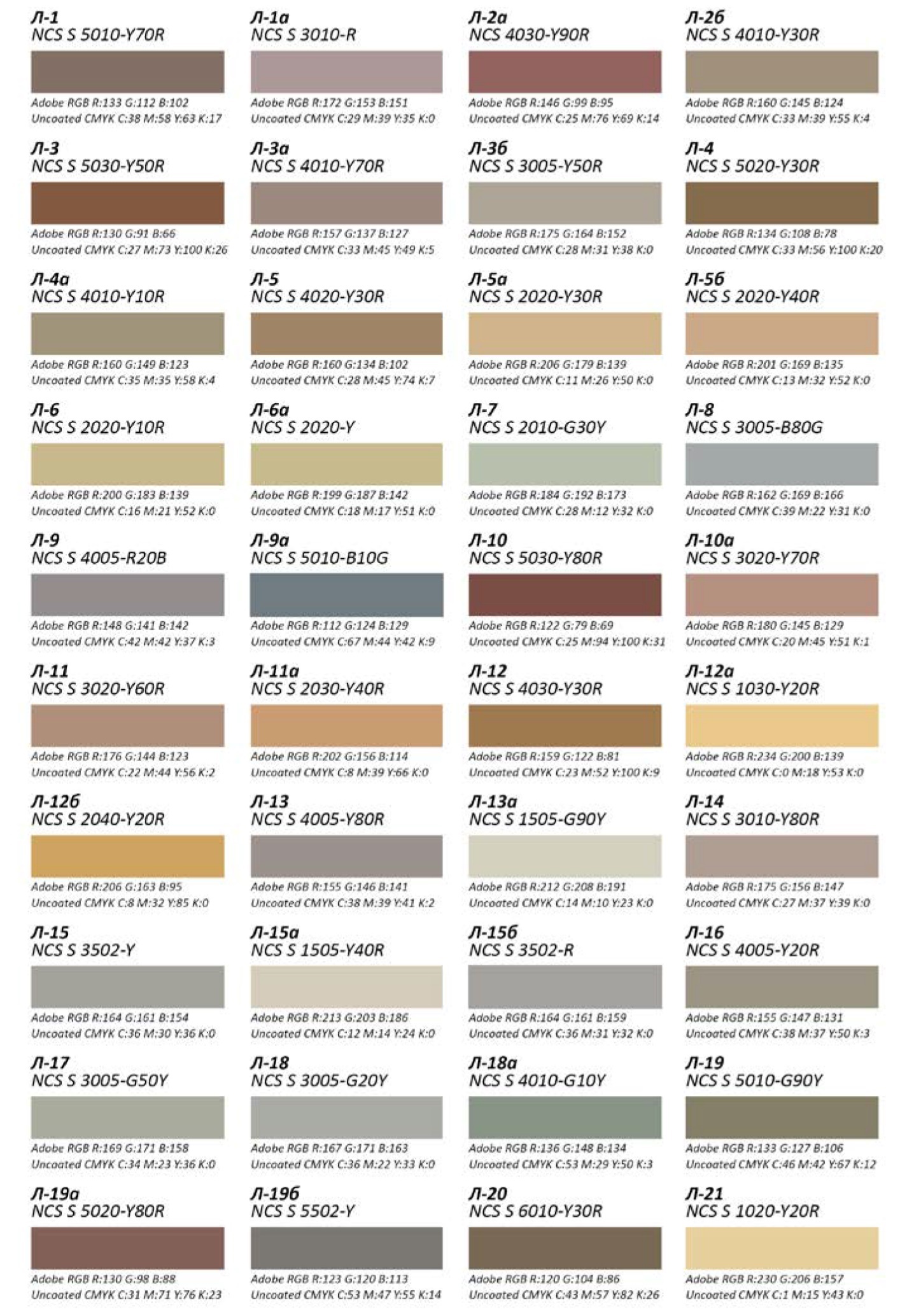 Приложение: RAL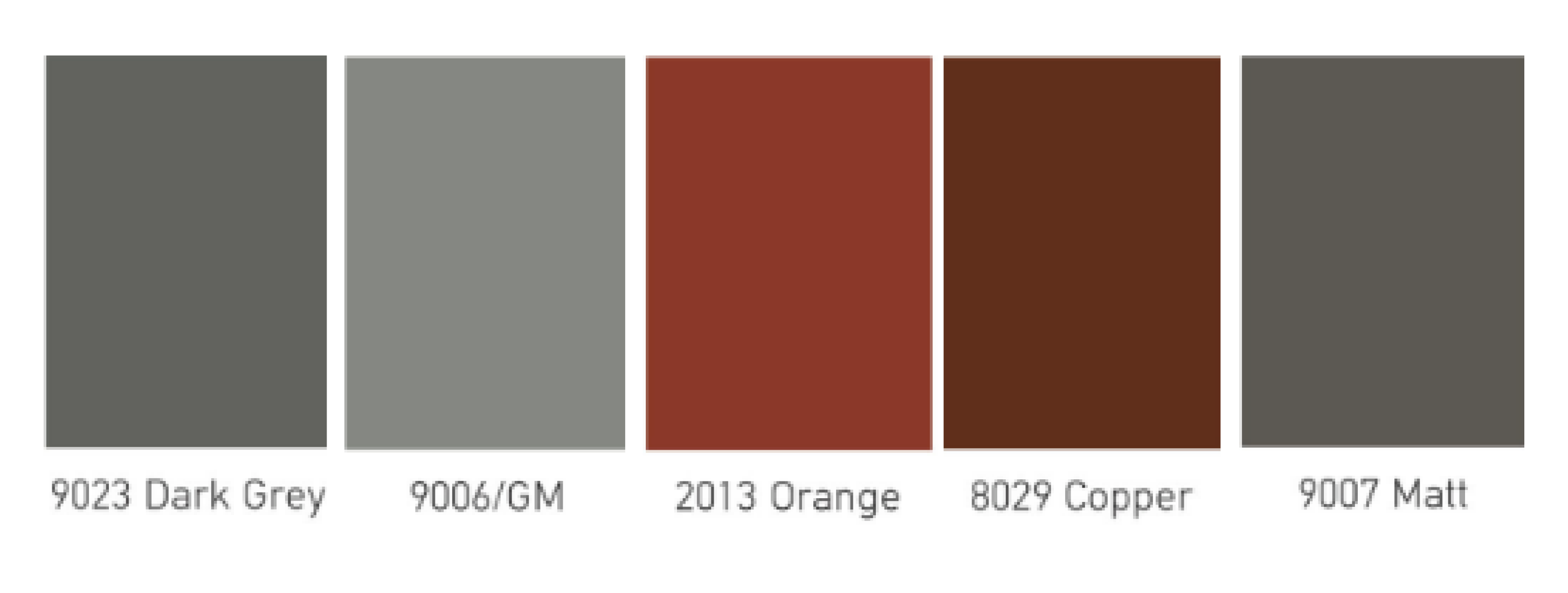 № п/пКодовое обозначениетерриториальных зонНаименование территориальных зонЖилые зоныЖилые зоныЖилые зоны1ТЖ.1Зона застройки индивидуальными жилыми домами№ п/пНаименование зоны с особыми условиями использования территорийи иных территорий с установленными ограничениями 1Защитная зона объекта культурного наследия2Охранная зона объектов электроэнергетики3Охранная зона трубопроводов4Охранная зона линий и сооружений связи5Зона затопления6Зона подтопления7Охранная зона пунктов государственной геодезической сети8Прибрежная защитная полоса9Водоохранная зонаНаименование вида разрешенного использования земельного участкаОписание вида разрешенного использования
земельного участкаКод (числовое обозначение) вида разрешенного использования земельного участка123Благоустройство территорииРазмещение декоративных, технических, планировочных, конструктивных устройств, элементов озеленения, различных видов оборудования
и оформления, малых архитектурных форм, некапитальных нестационарных строений
и сооружений, информационных щитов и указателей, применяемых как составные части благоустройства территории, общественных туалетов12.0.2№ п/пНаименование вида разрешенного использования земельного участкаКодВиды объектов капитального строительстваКодОсновные виды разрешенного использованияОсновные виды разрешенного использованияОсновные виды разрешенного использованияДля индивидуального жилищного строительства2.1Индивидуальный жилой дом19.7.1.1Для индивидуального жилищного строительства2.1Здание бани-душевой19.4.2.3Для ведения личного подсобного хозяйства (приусадебный земельный участок <*>2.2Индивидуальный жилой дом19.7.1.1Для ведения личного подсобного хозяйства (приусадебный земельный участок <*>2.2Здание бани-душевой19.4.2.3Благоустройство территории12.0.2Условно разрешенные виды использованияУсловно разрешенные виды использованияУсловно разрешенные виды использованияНе установлены-Вспомогательные виды разрешенного использованияВспомогательные виды разрешенного использованияВспомогательные виды разрешенного использованияРазмещение гаражей для собственных нужд2.7.2Гараж20.1.2.2Предоставление коммунальных услуг3.1.1Виды и коды объектов капитального строительства приведены в соответствии с классификатором объектов капитального строительства по их назначению и функционально-технологическим особенностям (для целей архитектурно-строительного проектирования и ведения единого государственного реестра заключений экспертизы проектной документации объектов капитального строительства), утвержденным приказом Минстроя России от 10.07.2020 № 374/пр.Виды и коды объектов капитального строительства приведены в соответствии с классификатором объектов капитального строительства по их назначению и функционально-технологическим особенностям (для целей архитектурно-строительного проектирования и ведения единого государственного реестра заключений экспертизы проектной документации объектов капитального строительства), утвержденным приказом Минстроя России от 10.07.2020 № 374/пр.Виды и коды объектов капитального строительства приведены в соответствии с классификатором объектов капитального строительства по их назначению и функционально-технологическим особенностям (для целей архитектурно-строительного проектирования и ведения единого государственного реестра заключений экспертизы проектной документации объектов капитального строительства), утвержденным приказом Минстроя России от 10.07.2020 № 374/пр.Виды и коды объектов капитального строительства приведены в соответствии с классификатором объектов капитального строительства по их назначению и функционально-технологическим особенностям (для целей архитектурно-строительного проектирования и ведения единого государственного реестра заключений экспертизы проектной документации объектов капитального строительства), утвержденным приказом Минстроя России от 10.07.2020 № 374/пр.Виды и коды объектов капитального строительства приведены в соответствии с классификатором объектов капитального строительства по их назначению и функционально-технологическим особенностям (для целей архитектурно-строительного проектирования и ведения единого государственного реестра заключений экспертизы проектной документации объектов капитального строительства), утвержденным приказом Минстроя России от 10.07.2020 № 374/пр.№п/пВид разрешенного использованияземельного участка (код)ЕдиницыизмеренияПредельные значенияПредельные значения№п/пВид разрешенного использованияземельного участка (код)ЕдиницыизмеренияМинимальныеМаксимальныеПредельные (минимальные и (или) максимальные) размеры земельных участков,в том числе их площадьПредельные (минимальные и (или) максимальные) размеры земельных участков,в том числе их площадьПредельные (минимальные и (или) максимальные) размеры земельных участков,в том числе их площадьПредельные (минимальные и (или) максимальные) размеры земельных участков,в том числе их площадь2.1, 2.2кв. м100025002.7.2, 3.1.1, 12.0.2кв. мНе подлежат установлениюНе подлежат установлениюМинимальные отступы от границ земельных участков в целях определения мест допустимого размещения зданий, строений, сооружений, за пределами которых запрещено строительство зданий, строений, сооруженийМинимальные отступы от границ земельных участков в целях определения мест допустимого размещения зданий, строений, сооружений, за пределами которых запрещено строительство зданий, строений, сооруженийМинимальные отступы от границ земельных участков в целях определения мест допустимого размещения зданий, строений, сооружений, за пределами которых запрещено строительство зданий, строений, сооруженийМинимальные отступы от границ земельных участков в целях определения мест допустимого размещения зданий, строений, сооружений, за пределами которых запрещено строительство зданий, строений, сооружений2.1, 2.2 м332.7.2, 3.1.1м11Предельная высота зданий, строений, сооруженийПредельная высота зданий, строений, сооруженийПредельная высота зданий, строений, сооруженийПредельная высота зданий, строений, сооружений2.1, 2.2 м12<**>12<**>2.1, 2.2 м9<***>9<***>2.1, 2.2м7<****>7<****>2.7.2м333.1.1мНе подлежат установлениюНе подлежат установлениюМаксимальный процент застройки в границах земельного участка, определяемыйкак отношение суммарной площади земельного участка, которая может быть застроена,ко всей площади земельного участкаМаксимальный процент застройки в границах земельного участка, определяемыйкак отношение суммарной площади земельного участка, которая может быть застроена,ко всей площади земельного участкаМаксимальный процент застройки в границах земельного участка, определяемыйкак отношение суммарной площади земельного участка, которая может быть застроена,ко всей площади земельного участкаМаксимальный процент застройки в границах земельного участка, определяемыйкак отношение суммарной площади земельного участка, которая может быть застроена,ко всей площади земельного участка2.1, 2.2%15152.1, 2.2<*>%10102.7.2%10103.1.1Не подлежат установлениюНе подлежат установлениюПредельная этажность зданий, строений, сооруженийПредельная этажность зданий, строений, сооруженийПредельная этажность зданий, строений, сооруженийПредельная этажность зданий, строений, сооружений2.1, 2.2этаж332.7.2этаж113.1.1этажНе подлежат установлениюНе подлежат установлениюМинимальные отступы объектов капитального строительства друг от друга    Минимальные отступы объектов капитального строительства друг от друга    Минимальные отступы объектов капитального строительства друг от друга    Минимальные отступы объектов капитального строительства друг от друга    6.119.7.1.1 и 19.4.2.3м886.219.7.1.1 и 20.1.2.2м66Минимальный отступ от границ красных линий улиц, проездов до зданий, строений, сооруженийМинимальный отступ от границ красных линий улиц, проездов до зданий, строений, сооруженийМинимальный отступ от границ красных линий улиц, проездов до зданий, строений, сооруженийМинимальный отступ от границ красных линий улиц, проездов до зданий, строений, сооружений7.119.4.2.3, 19.7.1.1, 20.1.2.2м55Минимальный отступ от объектов капитального строительства с кодом 19.7.1.1Минимальный отступ от объектов капитального строительства с кодом 19.7.1.1Минимальный отступ от объектов капитального строительства с кодом 19.7.1.1Минимальный отступ от объектов капитального строительства с кодом 19.7.1.18.1септиким66<*> - в случае размещения планируемых объектов капитального строительства на существующих земельных участках площадью не более или равной1000 кв. м.<**> - для 3-х этажного индивидуального жилого дома с кодом 19.7.1.1<***> - для 2-х этажного индивидуального жилого дома с кодом 19.7.1.1<****> - для 1-го этажного индивидуального жилого дома с кодом 19.7.1.1<*> - в случае размещения планируемых объектов капитального строительства на существующих земельных участках площадью не более или равной1000 кв. м.<**> - для 3-х этажного индивидуального жилого дома с кодом 19.7.1.1<***> - для 2-х этажного индивидуального жилого дома с кодом 19.7.1.1<****> - для 1-го этажного индивидуального жилого дома с кодом 19.7.1.1<*> - в случае размещения планируемых объектов капитального строительства на существующих земельных участках площадью не более или равной1000 кв. м.<**> - для 3-х этажного индивидуального жилого дома с кодом 19.7.1.1<***> - для 2-х этажного индивидуального жилого дома с кодом 19.7.1.1<****> - для 1-го этажного индивидуального жилого дома с кодом 19.7.1.1<*> - в случае размещения планируемых объектов капитального строительства на существующих земельных участках площадью не более или равной1000 кв. м.<**> - для 3-х этажного индивидуального жилого дома с кодом 19.7.1.1<***> - для 2-х этажного индивидуального жилого дома с кодом 19.7.1.1<****> - для 1-го этажного индивидуального жилого дома с кодом 19.7.1.1<*> - в случае размещения планируемых объектов капитального строительства на существующих земельных участках площадью не более или равной1000 кв. м.<**> - для 3-х этажного индивидуального жилого дома с кодом 19.7.1.1<***> - для 2-х этажного индивидуального жилого дома с кодом 19.7.1.1<****> - для 1-го этажного индивидуального жилого дома с кодом 19.7.1.1№п/пВид разрешенного использованияобъекта капитального строительства (код)ЕдиницыизмеренияПредельные значенияПредельные значения№п/пВид разрешенного использованияобъекта капитального строительства (код)ЕдиницыизмеренияМинимальныеМаксимальныеКолеровка стен и кровли зданий, строений, сооружений, ограждений земельных участков <*> Колеровка стен и кровли зданий, строений, сооружений, ограждений земельных участков <*> Колеровка стен и кровли зданий, строений, сооружений, ограждений земельных участков <*> Колеровка стен и кровли зданий, строений, сооружений, ограждений земельных участков <*> 7.119.7.1.1, 19.4.2.3, 20.1.2.2NCS S 5010-Y70R, S 3010-R, 4030-Y90R, 4010-Y30R, S 5030-Y50R, S 4010-Y70R, S 3005-Y50R, S 5020-Y30R, S 4010-Y10R, 4020-Y30R, S 2020-Y30R, S 2020-Y40R, S 2020-Y10R, S 2020-Y, S 2010 -G30Y, S 3005-B80G, S 4005-R20B, S 5010-B10G, S 5030-Y80R, S 3020-Y70R, S 3020-Y60R, S 2030-Y40R, S 4030-Y30R, S 1030-Y20R, S 2040-Y20R, S 4005-Y80R, S 3502-Y, S 1505-Y40R, S 3502-R, S 4005-Y20R, S 3005-G50Y, S 3005-G20Y, S 4010-G10Y, S 5010-G90Y, S 5020-Y80R, S 5502-Y, S 6010-Y30R, S 1020-Y20RS 5010-Y70R, S 3010-R, 4030-Y90R, 4010-Y30R, S 5030-Y50R, S 4010-Y70R, S 3005-Y50R, S 5020-Y30R, S 4010-Y10R, 4020-Y30R, S 2020-Y30R, S 2020-Y40R, S 2020-Y10R, S 2020-Y, S 2010 -G30Y, S 3005-B80G, S 4005-R20B, S 5010-B10G, S 5030-Y80R, S 3020-Y70R, S 3020-Y60R, S 2030-Y40R, S 4030-Y30R, S 1030-Y20R, S 2040-Y20R, S 4005-Y80R, S 3502-Y, S 1505-Y40R, S 3502-R, S 4005-Y20R, S 3005-G50Y, S 3005-G20Y, S 4010-G10Y, S 5010-G90Y, S 5020-Y80R, S 5502-Y, S 6010-Y30R, S 1020-Y20RКолеровка металлического типа покрытия кровли <**>Колеровка металлического типа покрытия кровли <**>Колеровка металлического типа покрытия кровли <**>Колеровка металлического типа покрытия кровли <**>2.119.7.1.1, 19.4.2.3, 20.1.2.2RAL9023 Dark Grey, 9006/GM, 2013 Orange, 8029 Copper, 9007 Matt9023 Dark Grey, 9006/GM, 2013 Orange, 8029 Copper, 9007 MattКолеровка прочего типа покрытия кровли <**>Колеровка прочего типа покрытия кровли <**>Колеровка прочего типа покрытия кровли <**>Колеровка прочего типа покрытия кровли <**>3.119.7.1.1, 19.4.2.3, 20.1.2.2RALRGB идентичное 9023 Dark Grey, 9006/GM, 2013 Orange, 8029 Copper, 9007 MattRGB идентичное 9023 Dark Grey, 9006/GM, 2013 Orange, 8029 Copper, 9007 MattМаксимальная высота и тип огражденияМаксимальная высота и тип огражденияМаксимальная высота и тип огражденияМаксимальная высота и тип ограждения4.1Металлическое, деревянное, каменное, металлическая сетка с использованием габионовм1,8<***>1,8<***><*> - Международная цветовая система натуральных цветов NSC приведена в приложении «NSC»<**> - Международный стандарт RAL приведена в приложении «RAL»<***> - не более 1.5 метра для смежного земельного участка с кодом 2.1, 2.2, площадь свето-поглощающего материала в ограждении не более 35% <*> - Международная цветовая система натуральных цветов NSC приведена в приложении «NSC»<**> - Международный стандарт RAL приведена в приложении «RAL»<***> - не более 1.5 метра для смежного земельного участка с кодом 2.1, 2.2, площадь свето-поглощающего материала в ограждении не более 35% <*> - Международная цветовая система натуральных цветов NSC приведена в приложении «NSC»<**> - Международный стандарт RAL приведена в приложении «RAL»<***> - не более 1.5 метра для смежного земельного участка с кодом 2.1, 2.2, площадь свето-поглощающего материала в ограждении не более 35% <*> - Международная цветовая система натуральных цветов NSC приведена в приложении «NSC»<**> - Международный стандарт RAL приведена в приложении «RAL»<***> - не более 1.5 метра для смежного земельного участка с кодом 2.1, 2.2, площадь свето-поглощающего материала в ограждении не более 35% <*> - Международная цветовая система натуральных цветов NSC приведена в приложении «NSC»<**> - Международный стандарт RAL приведена в приложении «RAL»<***> - не более 1.5 метра для смежного земельного участка с кодом 2.1, 2.2, площадь свето-поглощающего материала в ограждении не более 35% 